                                                                  Райдер для номера1) Необходима площадка для исполнения номера 2х2 с покрытие (паркет, ламинат, плитка, ковролин)2) При нахождении на мероприятие свыше 2 часов 	организовать питание.3) Звукоусиливающая акустическая система для мероприятия с  посещаемостью до 100 чел. 1кв.4) Ди-джей  или Звукорежиссер.*При посещении мероприятия  свыше 100 человек, для озвучивания  данного события, необходима консультация со специалистами  (Ди-Джей, Звукорежиссер, компании занимающиеся арендой оборудования) по результатам проведенной консультации,  предоставление необходимого оборудованияКАК ПРЕОБРАЗОВАТЬ ЭТОТ ФАЙЛ В PDF?Выбираете: Сохранить как / выбираете формат PDF и сохраняете в нужную папку. ПЕРЕД СОХРАНЕНИЕМ УДАЛИТЕ ЭТО ОКНО.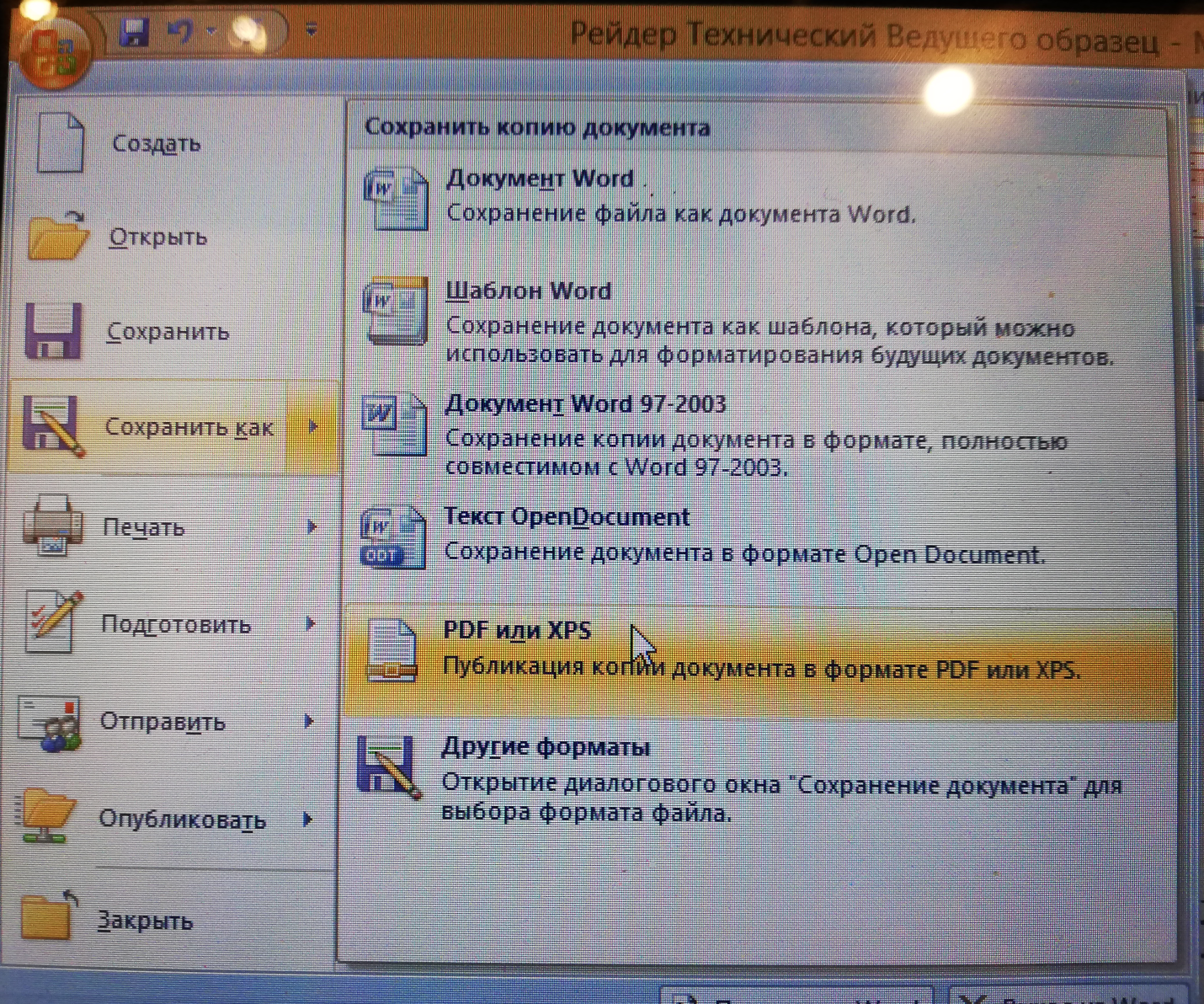 